Bude and Stratton Folk Festival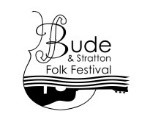 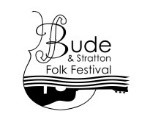 FESTIVAL FRINGEApplication FormArtists at a Bude & Stratton Folk Festival Fringe event perform by invitation only. This application form is for the use of artists who wish to be considered to perform at the Fringe.  Applications may be refused, e.g. if the artist is considered unsuitable for this environment. The completed form should be sent by post with a CD / DVD or a web link to a performance by the artist/band at a previous event. Send to:  Bude Folk Festival Committee, C/O Cambrea, Long Park Drive, Widemouth Bay, Bude, Cornwall, EX23 0AN to arrive before 12th February of the year of the festival. Arrangements will be made for artists who do not have a CD or Weblink to be heard by members of the Folk Festival Committee wherever possible. The committee reserves the right to refuse any application.Please use this section if you wish to give further notes to support your application.Please note the following excerpts from the Committee Guidance Notes:VenueThe venue for the Fringe is a garden adjacent to Bude Wharf. A pergola or small marquee provides a stage area and protects artists and instruments from the weather. When possible, a PA system is provided. The venue is decorated with bunting, flags and posters. The venue is stewarded, with committee members administering a pre-arranged programme of artists. Buckets are available to collect funds for the festival.Audience Our audience are mainly drop-ins, from canal walks, etc.  They come for coffees or food, not necessarily for music, so although usually attentive they can be noisy.ArtistsIt is essential that performers are of sufficient quality to represent the festival to the public.  For this reason artists are only included in the Fringe by invitation of the festival committee, following a fair application process.  The Fringe is not a come-all-ye. Even with a sound system the environment is just not suitable for all artists. It requires performers with the experience, performance style and confidence to perform in front of a potentially difficult open-air audience.  The committee reserves the right to decline any artist application. All applications must be received by 12th Feb, and invitations to perform will be issued shortly after.Church On Saturday, Sunday and Monday afternoons there are ‘Open Mic’ Sessions in the church. These are not part of the Fringe. They are ‘come-all-ye’ for anyone who wishes to perform. These can include established artists (by invitation), regulars at their local folk club, or those seeking exposure with a view to being invited to perform in another capacity in the future. (e.g. in the Fringe). Artists seeking experience may be better advised to perform at a church Open Mic Session than in the Fringe.Year of Festival Fringe being applied for:   May 201…Stage name of duo, group or band etcName(s) of artists and instruments playedGenre or type of music / song and whether accompanied, a capella etcContact details:                            Telephone numberEmail addressAddress for any postal communication With Post code pleaseCD or DVD attached? (see note 2 below)   Yes                     NoIf not, please give details of web link (YouTube etc)If you cannot supply a CD/DVD or web link, you may be asked to attend a Bude Folk Club night. Would you be able to do so?   Please comment if you wish    Yes                     NoRegular Club(s) where you perform.Previous festivals or clubs at which you have played with this stage name (with year(s))Continue overleaf if you wish